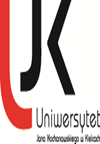 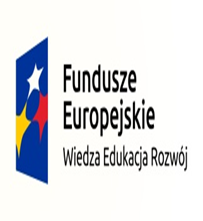 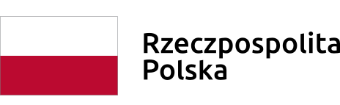 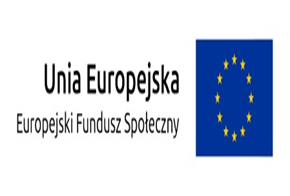 Załącznik nr 8 do SIWZZgodnie z art. 24 ust. 11 ustawy PZP, Wykonawca, w terminie 3 dni od zamieszczenia na stronie internetowej informacji, o której mowa w art. 86 ust. 5, przekazuje Zamawiającemu oświadczenie o przynależności lub braku przynależności do tej samej grupy kapitałowej, o której mowa w  art.24 ust. 1 pkt. 23 OŚWIADCZENIE(DOT. GRUPY KAPITAŁOWEJ)Postępowanie pn. „Remont pomieszczeń Centrum Wsparcia Osób z NiepełnosprawnościamiOznaczenie postępowania : DP.2301.17.2020.Nawiązując do zamieszczonej w dniu …………… na stronie internetowej Zamawiającego informacji,   o której mowa w art. 86 ust. 5 ustawy PZP oświadczamy, że:Nie należymy do żadnej grupy kapitałowej nie należymy do tej samej grupy kapitałowej z żadnym z wykonawców, którzy złożyli ofertę  w niniejszym postępowaniu *) lub należymy do tej samej grupy kapitałowej z następującymi Wykonawcami *) w rozumieniu ustawy z dnia 16.02.2007r. o ochronie konkurencji i konsumentów. Lista Wykonawców składających ofertę w niniejszy postępowaniu, należących do tej samej grupy kapitałowej *) ............................................................................................................................... ............................................................................................................................... Wraz ze złożeniem oświadczenia, wykonawca może przedstawić dowody, że powiązania    z innym wykonawcą nie prowadzą do zakłócenia konkurencji w postępowaniu o udzielenie zamówienia …………….……. , dnia ………….……. r. ………………………………………………………..                                                                                                                               Pieczątka i podpis/y osoby/osób uprawnionych 				                                                         do składania oświadczeń woli w imieniu Wykonawcy 